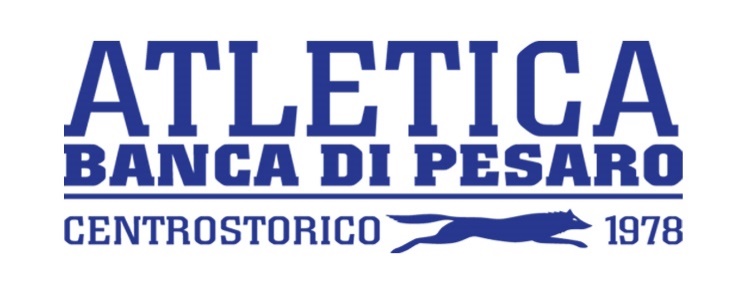 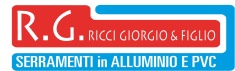 MODULO DI ISCRIZIONE 2019Il / La sottoscritto/a ……………………………….…………………..………………………………………. Nato/a  a ……………………………………………………….……..…..… il …………………..………….Residente in via ……………………………………………..…....………….……….…….... n° …….…....Località ……………………………………………………………….…………… CAP ……………………Comune ……………………………………………………………… Provincia …….……………..………Cod.Fisc ……………….…………………………………... Cittadinanza …..…………..…………………Professione……..……….……………………………............  N° cell…..........................………………..e-mail………………………………………………………………….…………………………………..……CHIEDE :Di essere ammesso a socio dell’ A.S.D “Atletica Banca di Pesaro – CentroStorico”, dopo aver preso visione e approvato lo statuto sociale ed il regolamento interno, attenendosi a pagare la quota sociale per l’anno 2019.Ricevuta l’informativa sull’utilizzo dei dati personali ai sensi dell’art.10 della legge 675/1996, il sottoscritto acconsente al loro trattamento nella misura necessaria per il perseguimento degli scopi statutari. Acconsente inoltre che i dati riguardanti l’iscrizione siano comunicati agli enti e/o federazioni sportive a cui l’associazione aderisce e da questi trattati nella misura necessaria all’adempimento di obblighi previsti dalla legge e dalle norme statutarie. In caso di partecipazione a gare con tessera societaria, tessera federale o autorizzazione medica non rinnovati il sottoscritto solleva la società da eventuali danni economici o legali che tale comportamento possa causare.Esente da bollo in modo assoluto art.7 – Tabella allegato B – D.P.R. 26.10.1972 n. 642.COME:  AGONISTA ……………………....….……………...         ORDINARIO ...……..…………………….. AGONISTA 1°anno o Ag. Familiare ……………...         ORDINARIO 1° anno ........... Gratuita .... AGONISTA UNDER 35 / 1°anno … sc. 50% ……         FAMILIARE ……………...……………….. AGONISTA UNDER 35 …………… sc. 50% ...….         AGONISTA UNDER 18  ….. Gratuita ....Data  …………………………..                                         	Firma  ………………………………………...